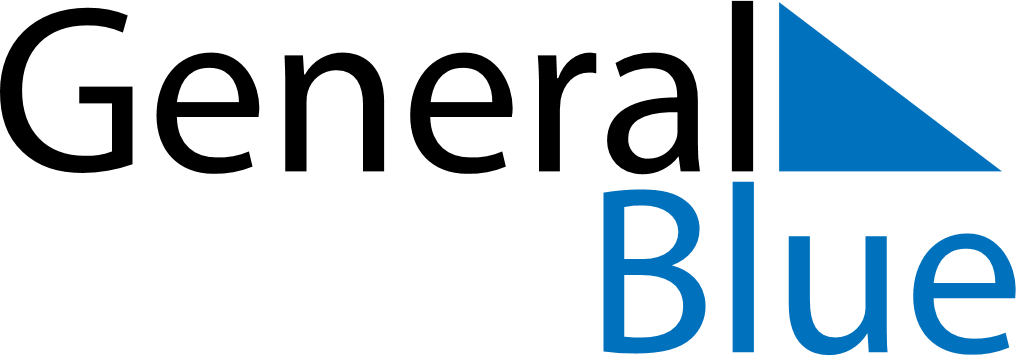 March 2020March 2020March 2020RomaniaRomaniaMondayTuesdayWednesdayThursdayFridaySaturdaySunday12345678Ziua Mamei910111213141516171819202122232425262728293031